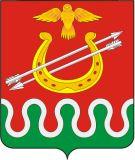 КОНТРОЛЬНО-СЧЕТНЫЙ ОРГАН БОГОТОЛЬСКОГО РАЙОНА КРАСНОЯРСКОГО КРАЯ________________________________________________________________РАСПОРЯЖЕНИЕ«24» июля 2023 г.                           г. Боготол                                          № 14-РО проведении конкурса на замещение вакантной должности муниципальной службы инспектора Контрольно-счетного органа Боготольского района Красноярского краяВ соответствии с Федеральным законом от 02.03.2007 № 25-ФЗ «О муниципальной службе в Российской Федерации», Решением Боготольского районного Совета депутатов от 21.02.2013 № 26-168 «Об утверждении Порядка проведения конкурса на замещение должности муниципальной службы и формирования конкурсной комиссии», руководствуясь статьей 6 Положения о Контрольно-счетном органе Боготольского района Красноярского края, утвержденного решением Боготольского районного Совета депутатов от 12.05.2023 №25-245 «Об утверждении Положения о Контрольно-счетном органе Боготольского района Красноярского края»:Назначить проведение конкурса на замещение вакантной должности муниципальной службы инспектора Контрольно-счетного органа Боготольского района Красноярского края на 23 августа 2023 года по адресу: Красноярский край, г. Боготол, ул. Комсомольская, д. 2, 2 этаж, кабинет 7. Разместить информационное сообщение о проведении конкурса на замещение вакантной должности муниципальной службы инспектора Контрольно-счетного органа Боготольского района Красноярского края в общественно-политической газете «Земля боготольская» и на официальном сайте Боготольского района в сети Интернет www.bogotol-r.ru .Консультанту Боготольского районного Совета депутатов (Калмыш О.И.) организовать проведение конкурса в соответствии с действующими нормативно-правовыми актами.4. Контроль за выполнением настоящего распоряжения оставляю за собой.               5.  Распоряжение вступает в силу со дня его подписания.    Председатель КСО Боготольского района                                                                         Е.В. Иванова